Почему взрослые 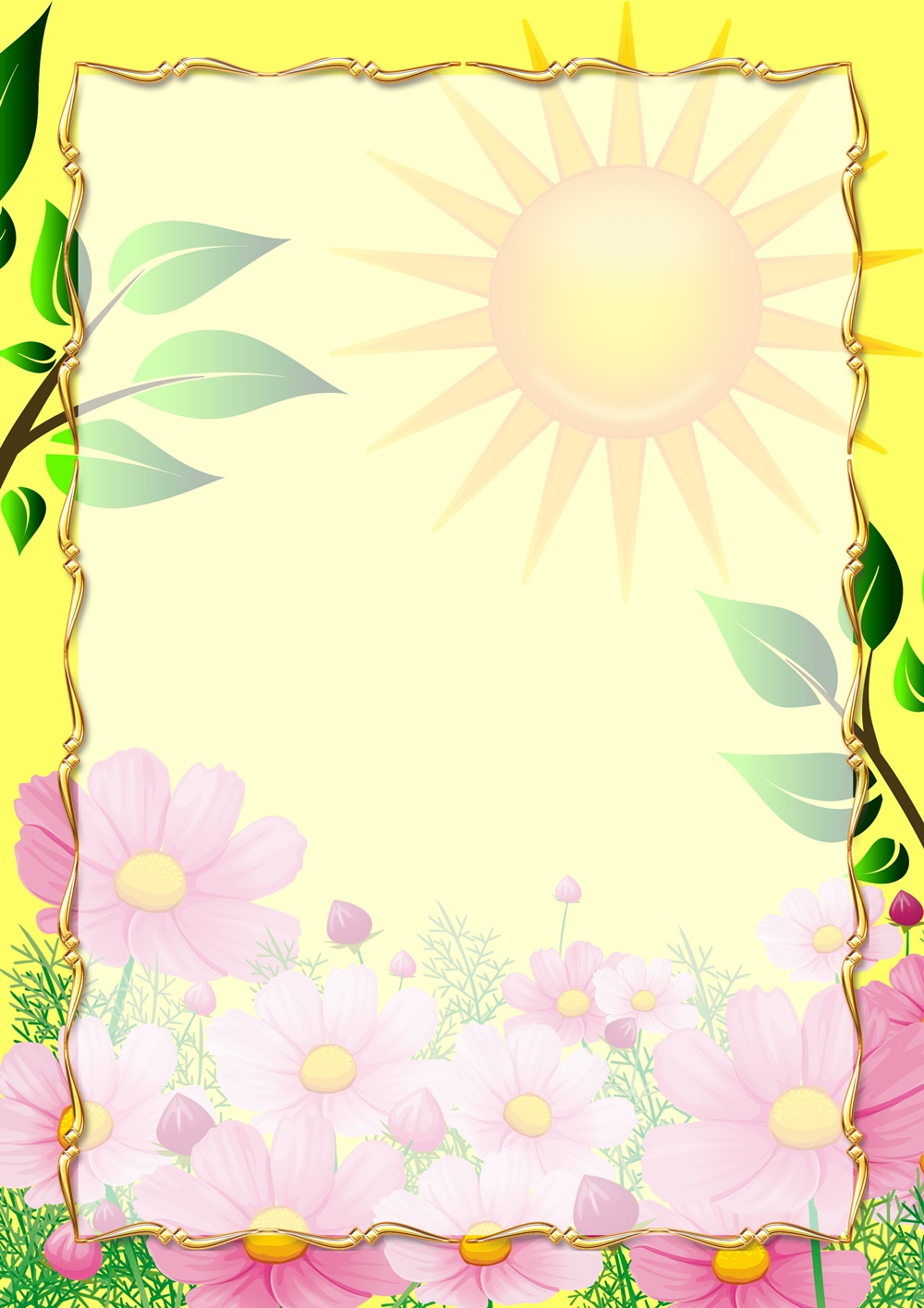 не всегда слушают детей?Тут важно разобраться, что значит взрослые не слушают детей. Они совершенно точно слушают, что ты им говоришь, но не всегда согласны с тобой или не до конца понимают, что ты имеешь в виду. Также важно, чтобы ты сам понимал, что хочешь получить от них – одобрение, поддержку, благодарность, возможно, что-то еще. Если ты сам понимаешь, это очень хорошо. Скажи им! Если нет, попробуйте разобраться вместе. Вот несколько советов, как лучше начать разговор.Выбери подходящее место и время для разговора.Разговор можно начинать, если никто не устал, не торопится по делам, и все настроены миролюбиво. Попроси у родителей уделить тебе время и выслушать тебя, обсудить ситуацию или проблему. Веди себя уважительно, дай родителям понять, что для тебя важен этот разговор и тобой движет не только желание высказать свою точку зрения, но и стремление услышать их аргументы и советы.Сначала обрисуй ситуацию, какой она видится тебе.Затем попроси высказаться родителей. Обсудите, в чем ваши точки зрения совпадают, а в чем разногласия. Покажи, что для тебя действительно важно их мнение.Предложи родителям вместе подумать над компромиссом, который устроил бы и тебя, и их.К примеру, если родители не позволяют тебе поздно возвращаться домой, а тебе хочется погулять, устроить вас может вариант, при котором ты берешь на себя обязательство вернуться точно в назначенное время. При этом дополнительно пообещай не отключать сотовый телефон и держать их в курсе твоих передвижений.По материалам сайта "Фонд поддержки детей, находящихся в трудной жизненной ситуации"